           O B E C               V A C O V I C E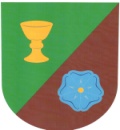                             Vacovice 23,   387 19  ČesticeĆ.j.:                    datum:  6.11.2019        vyřizuje: J. Kabát           telefon: 724 181 035 Věc:    Záměr obce pronajmout obecní byt   Zastupitelstvo obce na svém zasedání dne 20. října 2019 usnesením č. 7/2019 schválilo záměr pronajmout obecní byt v budově č.p. 46, v k.ú. Vacovice. Výměra bytu je 77m2. Součástí pronájmu jsou i dvorek a přilehlá zahrada.   Zájemci si mohou byt prohlédnout po dohodě na tel. čísle 724 181 035.Písemné žádosti je možné podávat do 22.11.2019 na adresu OÚ Vacovice, č.p. 23, 387 19.   Případné další dotazy je možné konzultovat se starostou obce na výše uvedeném telefonním čísle.                                                                                                        Jiří Kabát – starosta obce